111學年度高級中等學校特色招生專業群科甄選入學續招術科測驗內容審查表學校名稱臺北市私立景文高級中學臺北市私立景文高級中學臺北市私立景文高級中學臺北市私立景文高級中學臺北市私立景文高級中學臺北市私立景文高級中學臺北市私立景文高級中學臺北市私立景文高級中學臺北市私立景文高級中學臺北市私立景文高級中學臺北市私立景文高級中學臺北市私立景文高級中學術科測驗日期111年7月30日(星期六)111年7月30日(星期六)111年7月30日(星期六)111年7月30日(星期六)111年7月30日(星期六)111年7月30日(星期六)111年7月30日(星期六)111年7月30日(星期六)科班資訊科資訊科資訊科術科測驗項目邏輯思維測驗邏輯思維測驗邏輯思維測驗邏輯思維測驗邏輯思維測驗邏輯思維測驗邏輯思維測驗邏輯思維測驗邏輯思維測驗邏輯思維測驗邏輯思維測驗邏輯思維測驗術科命題規範一、命題原則分析一、命題原則分析一、命題原則分析一、命題原則分析一、命題原則分析一、命題原則分析一、命題原則分析一、命題原則分析一、命題原則分析一、命題原則分析一、命題原則分析一、命題原則分析術科命題規範具聯接性具聯接性具聯接性具聯接性符合九年一貫課程之數學及資訊教育領域能力指標。符合九年一貫課程之數學及資訊教育領域能力指標。符合九年一貫課程之數學及資訊教育領域能力指標。符合九年一貫課程之數學及資訊教育領域能力指標。符合九年一貫課程之數學及資訊教育領域能力指標。符合九年一貫課程之數學及資訊教育領域能力指標。符合九年一貫課程之數學及資訊教育領域能力指標。符合九年一貫課程之數學及資訊教育領域能力指標。術科命題規範有區別性有區別性有區別性有區別性測驗考題符合邏輯思考、判斷及計算等，能區別學生對邏輯運算之學習興趣及發展潛能。測驗考題符合邏輯思考、判斷及計算等，能區別學生對邏輯運算之學習興趣及發展潛能。測驗考題符合邏輯思考、判斷及計算等，能區別學生對邏輯運算之學習興趣及發展潛能。測驗考題符合邏輯思考、判斷及計算等，能區別學生對邏輯運算之學習興趣及發展潛能。測驗考題符合邏輯思考、判斷及計算等，能區別學生對邏輯運算之學習興趣及發展潛能。測驗考題符合邏輯思考、判斷及計算等，能區別學生對邏輯運算之學習興趣及發展潛能。測驗考題符合邏輯思考、判斷及計算等，能區別學生對邏輯運算之學習興趣及發展潛能。測驗考題符合邏輯思考、判斷及計算等，能區別學生對邏輯運算之學習興趣及發展潛能。術科命題規範可操作性可操作性可操作性可操作性術科測驗考題可運用電腦等物品，經過主辦學校統一說明後考生能在一定時間內完成測驗。術科測驗考題可運用電腦等物品，經過主辦學校統一說明後考生能在一定時間內完成測驗。術科測驗考題可運用電腦等物品，經過主辦學校統一說明後考生能在一定時間內完成測驗。術科測驗考題可運用電腦等物品，經過主辦學校統一說明後考生能在一定時間內完成測驗。術科測驗考題可運用電腦等物品，經過主辦學校統一說明後考生能在一定時間內完成測驗。術科測驗考題可運用電腦等物品，經過主辦學校統一說明後考生能在一定時間內完成測驗。術科測驗考題可運用電腦等物品，經過主辦學校統一說明後考生能在一定時間內完成測驗。術科測驗考題可運用電腦等物品，經過主辦學校統一說明後考生能在一定時間內完成測驗。術科命題規範明確說明明確說明明確說明明確說明學生可以透過計算及邏輯思考，評量出具有機器人程式撰寫概念之學生，施以適才適性的教學。學生可以透過計算及邏輯思考，評量出具有機器人程式撰寫概念之學生，施以適才適性的教學。學生可以透過計算及邏輯思考，評量出具有機器人程式撰寫概念之學生，施以適才適性的教學。學生可以透過計算及邏輯思考，評量出具有機器人程式撰寫概念之學生，施以適才適性的教學。學生可以透過計算及邏輯思考，評量出具有機器人程式撰寫概念之學生，施以適才適性的教學。學生可以透過計算及邏輯思考，評量出具有機器人程式撰寫概念之學生，施以適才適性的教學。學生可以透過計算及邏輯思考，評量出具有機器人程式撰寫概念之學生，施以適才適性的教學。學生可以透過計算及邏輯思考，評量出具有機器人程式撰寫概念之學生，施以適才適性的教學。術科命題規範二、與九年一貫課程聯接性分析二、與九年一貫課程聯接性分析二、與九年一貫課程聯接性分析二、與九年一貫課程聯接性分析二、與九年一貫課程聯接性分析二、與九年一貫課程聯接性分析二、與九年一貫課程聯接性分析二、與九年一貫課程聯接性分析二、與九年一貫課程聯接性分析二、與九年一貫課程聯接性分析二、與九年一貫課程聯接性分析二、與九年一貫課程聯接性分析術科命題規範命題內容學習領域學習領域主題單元主題單元主題單元指標編號能力指標內容能力指標內容能力指標內容能力指標內容高職電機電子群專業及實習科目術科命題規範邏輯思維測驗數學數學統計與機率統計與機率統計與機率D-1-1能將資料做分類與整理，並說明其理由。能將資料做分類與整理，並說明其理由。能將資料做分類與整理，並說明其理由。能將資料做分類與整理，並說明其理由。程式設計、
機器人程式控制實習術科命題規範邏輯思維測驗數學數學統計與機率統計與機率統計與機率D-2-1能報讀生活中常見的表格。能報讀生活中常見的表格。能報讀生活中常見的表格。能報讀生活中常見的表格。程式設計、
機器人程式控制實習術科命題規範邏輯思維測驗資訊教育資訊教育資訊科技的使用資訊科技的使用資訊科技的使用2-2-2能操作視窗環境的軟體。能操作視窗環境的軟體。能操作視窗環境的軟體。能操作視窗環境的軟體。程式設計、
機器人程式控制實習術科命題規範邏輯思維測驗資訊教育資訊教育資訊科技的使用資訊科技的使用資訊科技的使用2-4-1能認識程式語言基本概念及其功能。能認識程式語言基本概念及其功能。能認識程式語言基本概念及其功能。能認識程式語言基本概念及其功能。程式設計、
機器人程式控制實習術科命題規範邏輯思維測驗資訊教育資訊教育資料的處理與分析資料的處理與分析資料的處理與分析3-4-5能針對問題提出可行的解決方法。能針對問題提出可行的解決方法。能針對問題提出可行的解決方法。能針對問題提出可行的解決方法。程式設計、
機器人程式控制實習術科命題規範邏輯思維測驗資訊教育資訊教育資料的處理與分析資料的處理與分析資料的處理與分析3-4-6能規劃出問題解決的程序。能規劃出問題解決的程序。能規劃出問題解決的程序。能規劃出問題解決的程序。程式設計、
機器人程式控制實習術科命題規範邏輯思維測驗資訊教育資訊教育資料的處理與分析資料的處理與分析資料的處理與分析3-4-7能評估問題解決方案的適切性。能評估問題解決方案的適切性。能評估問題解決方案的適切性。能評估問題解決方案的適切性。程式設計、
機器人程式控制實習術科命題規範邏輯思維測驗資訊教育資訊教育資訊科技與人類社會資訊科技與人類社會資訊科技與人類社會5-4-5能應用資訊及網路科技，培養合作與主動學習的能力。能應用資訊及網路科技，培養合作與主動學習的能力。能應用資訊及網路科技，培養合作與主動學習的能力。能應用資訊及網路科技，培養合作與主動學習的能力。程式設計、
機器人程式控制實習術科命題規範邏輯思維測驗資訊教育資訊教育資訊科技與人類社會資訊科技與人類社會資訊科技與人類社會5-4-6能建立科技為增進整體人類福祉的正確觀念，善用資訊科技做為關心他人及協助弱勢族群的工具。能建立科技為增進整體人類福祉的正確觀念，善用資訊科技做為關心他人及協助弱勢族群的工具。能建立科技為增進整體人類福祉的正確觀念，善用資訊科技做為關心他人及協助弱勢族群的工具。能建立科技為增進整體人類福祉的正確觀念，善用資訊科技做為關心他人及協助弱勢族群的工具。程式設計、
機器人程式控制實習術科測驗內容
及
試題範例一、測驗內容： 數獨測驗、一筆畫測驗二、測驗時間：60分鐘 三、測驗方式：利用電腦透過軟體操作完成數獨測驗及一筆畫測驗，於規定時間完成題目數量進行評分，解答步驟可自行發揮。四、試題範例：一、測驗內容： 數獨測驗、一筆畫測驗二、測驗時間：60分鐘 三、測驗方式：利用電腦透過軟體操作完成數獨測驗及一筆畫測驗，於規定時間完成題目數量進行評分，解答步驟可自行發揮。四、試題範例：一、測驗內容： 數獨測驗、一筆畫測驗二、測驗時間：60分鐘 三、測驗方式：利用電腦透過軟體操作完成數獨測驗及一筆畫測驗，於規定時間完成題目數量進行評分，解答步驟可自行發揮。四、試題範例：一、測驗內容： 數獨測驗、一筆畫測驗二、測驗時間：60分鐘 三、測驗方式：利用電腦透過軟體操作完成數獨測驗及一筆畫測驗，於規定時間完成題目數量進行評分，解答步驟可自行發揮。四、試題範例：一、測驗內容： 數獨測驗、一筆畫測驗二、測驗時間：60分鐘 三、測驗方式：利用電腦透過軟體操作完成數獨測驗及一筆畫測驗，於規定時間完成題目數量進行評分，解答步驟可自行發揮。四、試題範例：一、測驗內容： 數獨測驗、一筆畫測驗二、測驗時間：60分鐘 三、測驗方式：利用電腦透過軟體操作完成數獨測驗及一筆畫測驗，於規定時間完成題目數量進行評分，解答步驟可自行發揮。四、試題範例：一、測驗內容： 數獨測驗、一筆畫測驗二、測驗時間：60分鐘 三、測驗方式：利用電腦透過軟體操作完成數獨測驗及一筆畫測驗，於規定時間完成題目數量進行評分，解答步驟可自行發揮。四、試題範例：一、測驗內容： 數獨測驗、一筆畫測驗二、測驗時間：60分鐘 三、測驗方式：利用電腦透過軟體操作完成數獨測驗及一筆畫測驗，於規定時間完成題目數量進行評分，解答步驟可自行發揮。四、試題範例：一、測驗內容： 數獨測驗、一筆畫測驗二、測驗時間：60分鐘 三、測驗方式：利用電腦透過軟體操作完成數獨測驗及一筆畫測驗，於規定時間完成題目數量進行評分，解答步驟可自行發揮。四、試題範例：一、測驗內容： 數獨測驗、一筆畫測驗二、測驗時間：60分鐘 三、測驗方式：利用電腦透過軟體操作完成數獨測驗及一筆畫測驗，於規定時間完成題目數量進行評分，解答步驟可自行發揮。四、試題範例：一、測驗內容： 數獨測驗、一筆畫測驗二、測驗時間：60分鐘 三、測驗方式：利用電腦透過軟體操作完成數獨測驗及一筆畫測驗，於規定時間完成題目數量進行評分，解答步驟可自行發揮。四、試題範例：一、測驗內容： 數獨測驗、一筆畫測驗二、測驗時間：60分鐘 三、測驗方式：利用電腦透過軟體操作完成數獨測驗及一筆畫測驗，於規定時間完成題目數量進行評分，解答步驟可自行發揮。四、試題範例：術科評量規範分數分數級分級分級分數獨測驗(50%)數獨測驗(50%)數獨測驗(50%)數獨測驗(50%)數獨測驗(50%)一筆畫測驗(50%)一筆畫測驗(50%)術科評量規範10010055530分鐘內完成5題以上30分鐘內完成5題以上30分鐘內完成5題以上30分鐘內完成5題以上30分鐘內完成5題以上30分鐘內完成15題以上30分鐘內完成15題以上術科評量規範808044430分鐘內完成4題30分鐘內完成4題30分鐘內完成4題30分鐘內完成4題30分鐘內完成4題30分鐘內完成12題30分鐘內完成12題術科評量規範606033330分鐘內完成3題30分鐘內完成3題30分鐘內完成3題30分鐘內完成3題30分鐘內完成3題30分鐘內完成9題30分鐘內完成9題術科評量規範404022230分鐘內完成2題30分鐘內完成2題30分鐘內完成2題30分鐘內完成2題30分鐘內完成2題30分鐘內完成6題30分鐘內完成6題術科評量規範202011130分鐘內完成1題30分鐘內完成1題30分鐘內完成1題30分鐘內完成1題30分鐘內完成1題30分鐘內完成3題30分鐘內完成3題術科評量規範00000未完成未完成未完成未完成未完成未完成未完成術科測驗評分
標準一、術科測驗佔甄試總成績80%二、術科測驗：共100分(一)數獨測驗(50%)：根據格子提供的數字推理出其他格子的數字，於時間內透過邏輯思維完成題目數量多者為優。(二)一筆畫測驗(50%)：給予一個圖，找到一個恰好包含了所有的邊，並且沒有重複的路徑，於時間內完成題目數量多者為優。一、術科測驗佔甄試總成績80%二、術科測驗：共100分(一)數獨測驗(50%)：根據格子提供的數字推理出其他格子的數字，於時間內透過邏輯思維完成題目數量多者為優。(二)一筆畫測驗(50%)：給予一個圖，找到一個恰好包含了所有的邊，並且沒有重複的路徑，於時間內完成題目數量多者為優。一、術科測驗佔甄試總成績80%二、術科測驗：共100分(一)數獨測驗(50%)：根據格子提供的數字推理出其他格子的數字，於時間內透過邏輯思維完成題目數量多者為優。(二)一筆畫測驗(50%)：給予一個圖，找到一個恰好包含了所有的邊，並且沒有重複的路徑，於時間內完成題目數量多者為優。一、術科測驗佔甄試總成績80%二、術科測驗：共100分(一)數獨測驗(50%)：根據格子提供的數字推理出其他格子的數字，於時間內透過邏輯思維完成題目數量多者為優。(二)一筆畫測驗(50%)：給予一個圖，找到一個恰好包含了所有的邊，並且沒有重複的路徑，於時間內完成題目數量多者為優。一、術科測驗佔甄試總成績80%二、術科測驗：共100分(一)數獨測驗(50%)：根據格子提供的數字推理出其他格子的數字，於時間內透過邏輯思維完成題目數量多者為優。(二)一筆畫測驗(50%)：給予一個圖，找到一個恰好包含了所有的邊，並且沒有重複的路徑，於時間內完成題目數量多者為優。一、術科測驗佔甄試總成績80%二、術科測驗：共100分(一)數獨測驗(50%)：根據格子提供的數字推理出其他格子的數字，於時間內透過邏輯思維完成題目數量多者為優。(二)一筆畫測驗(50%)：給予一個圖，找到一個恰好包含了所有的邊，並且沒有重複的路徑，於時間內完成題目數量多者為優。一、術科測驗佔甄試總成績80%二、術科測驗：共100分(一)數獨測驗(50%)：根據格子提供的數字推理出其他格子的數字，於時間內透過邏輯思維完成題目數量多者為優。(二)一筆畫測驗(50%)：給予一個圖，找到一個恰好包含了所有的邊，並且沒有重複的路徑，於時間內完成題目數量多者為優。一、術科測驗佔甄試總成績80%二、術科測驗：共100分(一)數獨測驗(50%)：根據格子提供的數字推理出其他格子的數字，於時間內透過邏輯思維完成題目數量多者為優。(二)一筆畫測驗(50%)：給予一個圖，找到一個恰好包含了所有的邊，並且沒有重複的路徑，於時間內完成題目數量多者為優。一、術科測驗佔甄試總成績80%二、術科測驗：共100分(一)數獨測驗(50%)：根據格子提供的數字推理出其他格子的數字，於時間內透過邏輯思維完成題目數量多者為優。(二)一筆畫測驗(50%)：給予一個圖，找到一個恰好包含了所有的邊，並且沒有重複的路徑，於時間內完成題目數量多者為優。一、術科測驗佔甄試總成績80%二、術科測驗：共100分(一)數獨測驗(50%)：根據格子提供的數字推理出其他格子的數字，於時間內透過邏輯思維完成題目數量多者為優。(二)一筆畫測驗(50%)：給予一個圖，找到一個恰好包含了所有的邊，並且沒有重複的路徑，於時間內完成題目數量多者為優。一、術科測驗佔甄試總成績80%二、術科測驗：共100分(一)數獨測驗(50%)：根據格子提供的數字推理出其他格子的數字，於時間內透過邏輯思維完成題目數量多者為優。(二)一筆畫測驗(50%)：給予一個圖，找到一個恰好包含了所有的邊，並且沒有重複的路徑，於時間內完成題目數量多者為優。一、術科測驗佔甄試總成績80%二、術科測驗：共100分(一)數獨測驗(50%)：根據格子提供的數字推理出其他格子的數字，於時間內透過邏輯思維完成題目數量多者為優。(二)一筆畫測驗(50%)：給予一個圖，找到一個恰好包含了所有的邊，並且沒有重複的路徑，於時間內完成題目數量多者為優。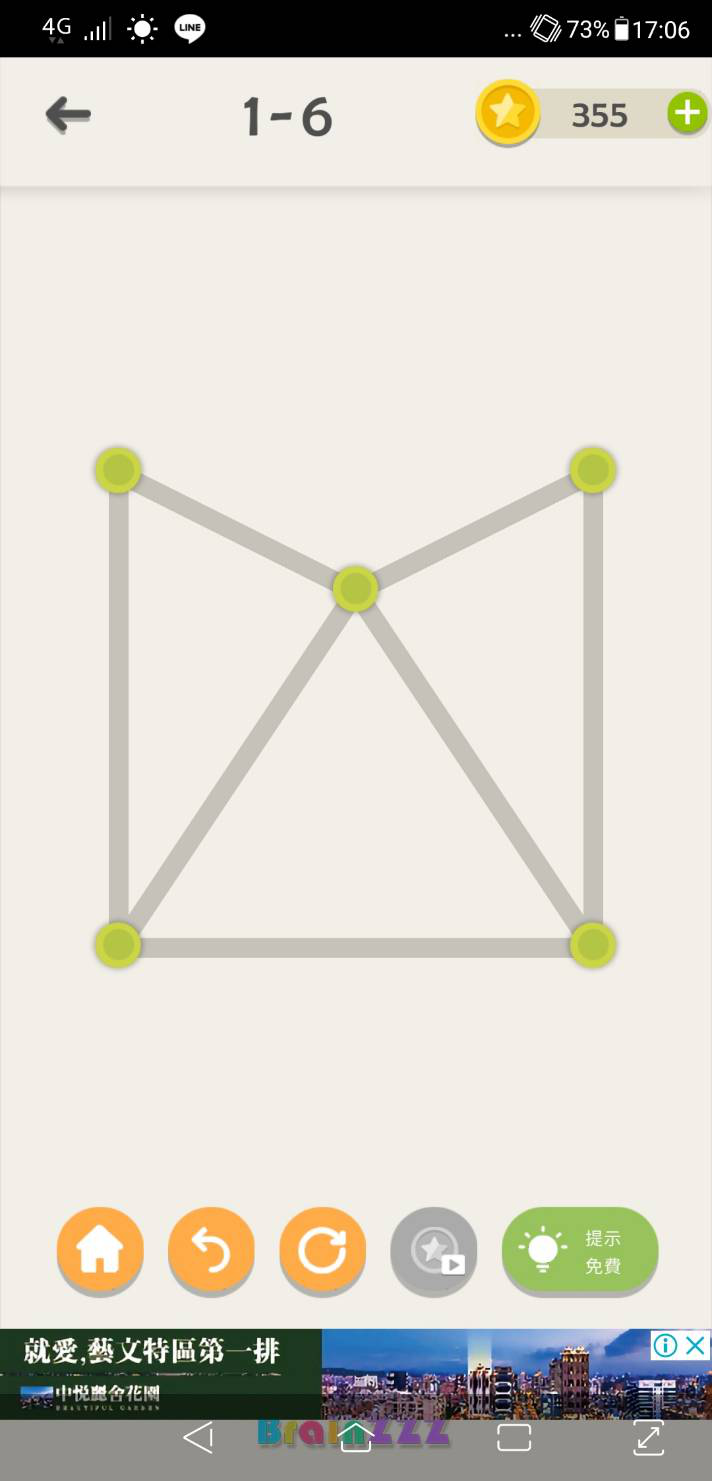 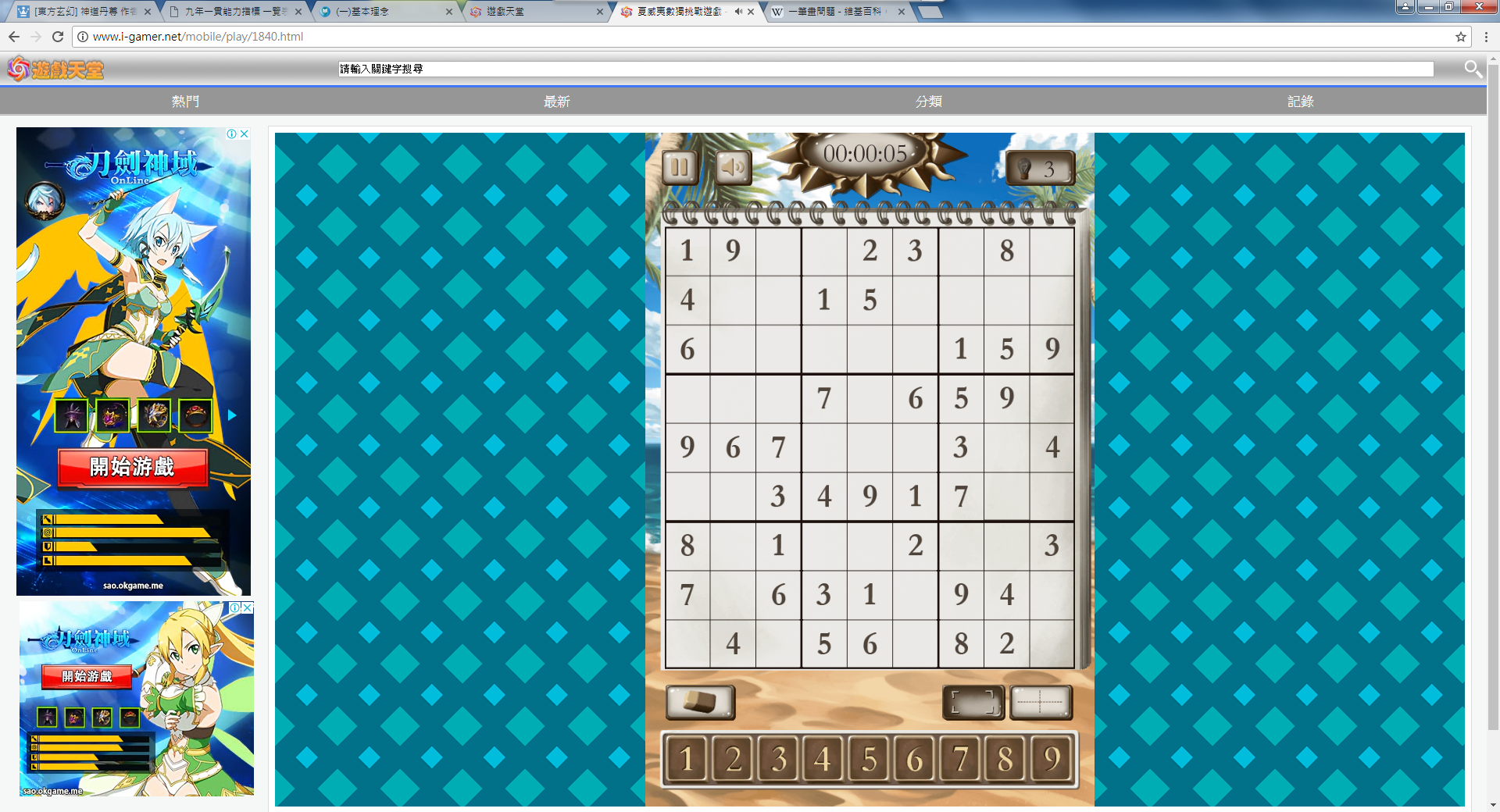 